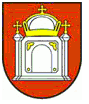 ROZPOČET OBCE RATKOVO NA ROKY 2020-2022Vyvesený na úradnej tabuli obce dňa: 16.12.2019Zverejnený na internetovej adrese obce dňa: 16.12.2019Východiská návrhu rozpočtuVýchodiska pre zostavenie návrhu rozpočtu obce Ratkovo na roky 2020-2022 vychádzajú z vývoja príjmov a výdavkov v predchádzajúcom období t.j. skutočného plnenia rozpočtu k 31.12.2018, monitoringu vývoja rozpočtu k 31.10.2019 a očakávaného plnenia k 31.12.2019. V oblasti príjmov sa pri tvorbe rozpočtu vychádza z aktuálnych prognóz daňových príjmov verejnej správy na roky 2020 až 2022.V návrhu rozpočtu sú zapracované príjmy a výdavky súvisiace s preneseným výkonom štátnej správy, a to REGOB, register adries, životné prostredie, komunikácie a cestná doprava. Ostatné príjmy a výdavky súvisiace s preneseným výkonom štátnej správy budú zapracované do rozpočtu obce postupne po obdržaní rozpisov zo štátneho rozpočtu, nakoľko v zmysle § 14 ods. 1 zákona č. 583/2004 Z.u. o rozpočtových pravidlách územnej samosprávy a o zmene a doplnení niektorých zákonov nepodliehajú schvaľovaniu obecným zastupiteľstvom, nakoľko sú účelovo určené. Návrh rozpočtu obce Ratkovo na roky 2020-2022 je zostavený ako viacročný rozpočet v súlade s platnými právnymi predpismi:Zákonom č. 523/2004 Z.uz. o rozpočtových pravidlách verejne správy a o zmene a doplnení niektorých zákonov v znení neskorších predpisov,Zákonom č. 583/2004 Z.z. o rozpočtových pravidlách územnej samosprávy a o zmene a doplnení niektorých zákonov v znení neskorších predpisov,Zákonom č. 564/2004 Z.z. o rozpočtovom určení výnosu dane z príjmov územnej samospráve a o zmene a doplnení niektorých zákonov,Nariadením vlády č. 668/2004 Z.z. o rozdeľovaní výnosu dane z príjmov územnej samospráve,Ústavným zákonom č. 493/2011 Z.z. o rozpočtovej zodpovednosti,Opatrením MF SF z 8. Decembra 2004 č. MF/010175/2004-42, ktorým sa ustanovuje druhová klasifikácia, organizačná klasifikácia a ekonomická klasifikácia rozpočtovej klasifikácie v znení neskorších dodatkov VZN o miestnych daniach a miestnom poplatku za komunálne odpady a drobné stavebné odpady.V zmysle § 10 ods. 3 Zákona č. 583/2004 Z.z sa rozpočet vnútorne člení na:Bežný rozpočet – bežné príjmy a bežné výdavkyKapitálový rozpočet – kapitálové príjmy a kapitálové výdavkyFinančné operácie 1.1 Rozpočet obce Ratkovo na roky 2020 -2022Základná štruktúra návrhu rozpočtu obce podľa rozpočtovej klasifikácie na roky 2020-2022 v €, pri zohľadnení očakávanej skutočnosti na rok 2019 je nasledovná: Návrh rozpočtu na rok 2020 je zostavený ako prebytkový. Bežný rozpočet na rok 2020 je zostavený ako prebytkový; kapitálový rozpočet na rok 2020 je zostavený ako schodkový. Schodok kapitálového rozpočtu je vykrytý prebytkom bežného rozpočtu. Návrh rozpočtu na rok 2021 je zostavený ako prebytkový. Bežný rozpočet na rok 2021 je zostavený ako prebytkový; kapitálový rozpočet na rok 2021 je zostavený ako schodkový. Schodok kapitálového rozpočtu je vykrytý prebytkom bežného rozpočtu. Návrh rozpočtu na rok 2022 je zostavený ako prebytkový. Bežný rozpočet na rok 2022 je zostavený ako prebytkový; kapitálový rozpočet na rok 2022 je zostavený ako schodkový. Schodok kapitálového rozpočtu je vykrytý prebytkom bežného rozpočtu. Návrh rozpočtu na rok 2020 je záväzný a na roky 2021 a 2022 je informatívny. Neoddeliteľnou súčasťou návrhu rozpočtu na roky 2020 – 2022 je príloha č. 1 Návrh rozpočtu obce Ratkovo na roky 2020-2022 podľa funkčnej a ekonomickej klasifikácie. V zmysle § 4 ods. 5 zákona č. 583/2004 Z.z. o rozpočtových pravidlách územnej samosprávy a o zmene a doplnení niektorých zákonov v znení neskorších predpisov Obecné zastupiteľstvo schválilo výnimku o neuplatňovaní programu obce v rozpočte obce. Návrh rozpočtu príjmov1. Bežné príjmyBežné príjmy rozpočtu t.j. vlastné príjmy sú tvorené daňovými a nedaňovými príjmami. Ostatné príjmy sú tvorené transfermi na prenesený výkon štátnej správy, grantmi a dotáciami. 1.1 Daňové príjmyDaňové príjmy tvoria najstabilnejšiu a najvýznamnejšiu zložku rozpočtu obce. Daň z príjmov a kapitálového majetkuNajpodstatnejšou časťou bežných príjmov obce je daň z príjmov fyzických osôb tzv. podielová daň zo štátneho rozpočtu. V návrhu rozpočtu na rok 2020 sú rozpočtované podielové dane v zmysle prognózy Ministerstva financií Slovenskej republiky zverejnenej v roku 2018, t.j. nárast o 3,5 % oproti očakávanej skutočnosti roku 2019, pričom je dodržaná zásada opatrnosti. Daň z majetku je tvorená daňami z nehnuteľností a to:z pozemkovzo staviebz bytov a nebytových priestorovRozpočet daní z nehnuteľností v návrhu rozpočtu na rok 2020 vychádza zo skutočného plnenia rozpočtu roku 2018 a predpokladaného plnenia k 31.12.2019. Návrh rozpočtu daní z nehnuteľností na roky 2021 a 2022 predpokladá mierne zvýšenie oproti návrhu roku 2020.Dane za tovary a služby predstavujú dane za špecifické služby – miestne dane a poplatky podľa zákona o miestnych poplatkoch ako aj VZN obce. Daň za psa navrhujeme v rozpočte na rok 2020 na úrovni 170,00 €. Poplatok za komunálny odpad a drobný stavebný odpad pre rok 2020 navrhujeme vo výške 1 800,00 €. Predpokladom dosiahnutia navrhovaného rozpočtu je aj vymoženie nedoplatkov. 1.2 Nedaňové príjmyNedaňové príjmy obce sú tvorené príjmami z podnikania a vlastníctva majetku, z administratívnych poplatkov a platieb, z úrokov a z iných nedaňových príjmov. Príjmy z podnikania a vlastníctva majetku Tvoria príjmy z podnikania, príjmy z prenájmu pozemkov, budov nebytových priestorov,  z prenajatých strojov, prístrojov, zariadení, techniky a náradia.Príjem z prenájmu v roku 2020 predpokladáme vo výške 40,00 €. Administratívne a iné poplatkyAdministratívne poplatky sú príjmy zo správnych poplatkov, ktoré sú vyberané v zmysle platných právnych predpisov – správne poplatky za overovanie listín, za vydanie rybárskych lístkov, za vydanie povolenia na zmenu užívania, správne poplatky v zmysle stavebného zákona, správne poplatky matriky. Ďalej sú to správne poplatky za prevádzku výherných hracích prístrojov, ktoré prevádzkuje právnická osoba, ktorá tieto prístroje umiestnila a prevádzkuje v zmysle zákona o hazardných hrách. Celkové správne poplatky rozpočtujeme vo výške 150,00 €.Ďalšia časť administratívnych príjmov je rozpočtovaná za poskytované služby t.j. overovanie, vyhlásenie v rozhlase, za údržbu verejnej zelene. V roku 2020 plánujeme tieto príjmy dosiahnuť vo výške 150,00 €.Príjmy z administratívnych a iných poplatkov pre roky 2021 a 2022 navrhujeme na úrovni roku 2020.Úroky z domácich úverov, pôžičiek a vkladovVzhľadom na vývoj úrokových sadzieb na bankovom trhu obec v návrhu rozpočtu pre roky 2020-2022 neuvažuje s príjmami z úrokov. Iné nedaňové príjmyV tejto kategórii sa rozpočtujú predpokladané príjmy z dobropisov (za elektrickú energiu, za plyn – vyúčtovanie v roku 2020 za rok 2019). Kategória bude upravená na základe skutočného plnenia príjmov. 1.3 Granty a transferyTransfery zo štátneho rozpočtu v návrhu rozpočtu obce v roku 2020 sú rozpočtované vo výške 110,00 €. Ostatné transfery a granty budú do rozpočtu obce v roku 2020 zaradené v zmysle § 14 ods. 1 zákona č. 583/2004 Z. z. o rozpočtových pravidlách územnej samosprávy, úpravou rozpočtu po poukázaní finančných prostriedkov na účet obce a doručenia rozpisových listov. Na granty pre rok 2020 nemá obec uzatvorenú žiadnu zmluvu. 2. Kapitálové príjmyPre rok 2020 nie sú v návrhu rozpočtu obsiahnuté kapitálové príjmy. 2.1 PríjeM z predaja majetkuObec v roku 2020 neuvažuje o odpredaji majetku obce. 2.2 Kapitálové granty a transferyKapitálové granty a transfery budú do rozpočtu obce zapracované podľa vývoja a schválenia riadiacimi orgánmi. Návrh rozpočtu výdavkovBežné výdavkyBežné výdavky sú rozpočtované v zmysle Zákona NR SR č. 583/2004 o rozpočtových pravidlách územnej samosprávy v znení neskorších predpisov podľa funkčnej a ekonomickej klasifikácie.Do návrhu rozpočtu na rok 2020-2022 sú započítané (tak ako v príjmoch) výdavky na prenesený výkon štátnej správy. Bežné výdavky na roky 2021 a 2022 sú rozpočtované na očakávanej úrovni roku 2020 s výnimkou tých výdavkov, ktoré budú realizované len v roku 2020.1.1 Návrh rozpočtu bežných výdavkov podľa funkčnej klasifikácieČerpanie rozpočtu bežných výdavkov je komentované podľa Prílohy č. 1 – Návrh rozpočtu obce Ratkovo na roky 2020-2022 podľa funkčnej a ekonomickej klasifikácie.FK: 0111 Výkonné a zákonodarné orgányTáto funkčná klasifikácia zahŕňa výdavky na činnosť obecného úradu, obecného zastupiteľstva ako aj preneseného výkonu štátnej správy. Mzdy a platy sú v návrhu rozpočtu rozpočtované vo výške 11520,00 €. Poistné a príspevky do poisťovní sú rozpočtované vo výške 4 750,00 €. Výdavky na tovaru a služby sú rozpočtované vo výške 10 130,00 € z toho:Energie (elektrina, plyn)				900,00 €Vodné stočné						100,00 €Poštovné						160,00 €Telekomunikačné služby				350,00 €	Internetové služby					360,00 €Všeobecný materiál				 	510,00 €Knihy, časopisy, noviny					100,00 €Reprezentačné						50,00 €Oprava údržba (výpočtovej techniky, strojov, prístrojovbudov a zariadení)					600,00 €Systémová podpora softwaru				400,00 €Propagácia obce					150,00 €Všeobecné služby, revízie, účtovné služby		3 900,00 €Poistné (majetku obce)					500,00 €	Poplatky, kolkové známky				50,00 €Odmeny poslancom					800,00 €Odmeny zamestnancov mimo pracovného pomeru	1 200,00 €Bežné transfery						400,00 €FK: 0112 Finančné a rozpočtové záležitostiNa tejto funkčnej klasifikácii sú rozpočtované poplatky banke za vedenie účtu, zrážková daň z úrokov, audit vo výške 640,00 €, Mzda hlavného kontrolóra obce vo výške 1 200,00 €. Poistné a príspevky do poisťovní vo výške 378,00 €. FK: 0320 Ochrana pred požiarmiBežné výdavky na dobrovoľný hasičský zbor sú navrhované vo výške 1 140,00 € (špeciálne stroje, prístroje a zariadenia – požiarna technika, materiálové vybavenie, pohonné hmoty, poistné, príprava a poplatky STK, oprava údržba strojov, prístrojov a zariadení, budov).  FK: 0451  Cestná dopravaBežné výdavky sú rozpočtované na opravu a údržbu miestnych komunikáciu vo výške 500,00 €.FK: 0510 Nakladanie s odpadmiNakladanie s odpadmi predstavuje zber, manipuláciu, triedenie, prepravu, zhodnocovanie a zneškodňovanie odpadu. Pre rok 2019 navrhujeme v rozpočte čiastku vo výške 2 050,00 €.FK: 0620 Rozvoj obcíVýdavky spojené so správou majetku obce sú v návrhu rozpočtu rozpočtované vo výške 2 920,00 €. Z toho 70,00 € na poistné a príspevky do poisťovní. Výdavky na tovary a služby sú navrhnuté vo výške 2 850,00 € (odmeny mimo pracovného pomeru, všeobecný materiál, pohonné hmoty, PHM do kosačiek, oprava údržba strojov, prístrojov a zariadení, údržba verejnej zelene, verejných priestranstiev obce). FK: 0640 Verejné osvetlenieVýdavky verejného osvetlenia zahŕňajú prevádzkovanie, údržbu a skvalitnenie verejného osvetlenia v obci. Výdavky na tovary a služby sú v rozpočte navrhnuté v sume 2 080,00 €.FK: 0820 Kultúrne službyBežné výdavky pre oblasť kultúry sú navrhnuté vo výške 2 902,00 € (na všeobecný materiál, knižnicu konkurzy a súťaže – Deň matiek, Deň detí, Mikuláš, Silvester, Deň obce Ratkovo a pod.,), z toho 2 € na poistné a príspevky do poisťovní.FK: 0830 Vysielacie a vydavateľské službyBežné výdavky na činnosť obecného rozhlasu a správu internetovej stránky obce sú navrhnuté v sume 1 156,00 € (oprava a údržba verejného rozhlasu v sume, správa internetovej stránky ).FK: 0840 Náboženské a iné spoločenské službyNa tejto funkčnej klasifikácii sú rozpočtované výdavky na prevádzku Domu smútku v sume 400,00 € (energie, vodné stočné, všeobecný materiál, oprava a údržba budov). FK: 0950 Vzdelávanie nedefinované podľa úrovneV návrhu rozpočtu sú na tejto položke navrhnuté bežné výdavky na školenie a vzdelávanie v sume 100,00 €.Rozpočet bežných výdavkov podľa ekonomickej klasifikácieNávrh roku 2020:Mzdy, platy, služobné príjmy a ostatné osobné vyrovnania v sume 12 720,00 €.Výdavky na mzdy, platy, služobné príjmy a ostatné osobné vyrovnania zamestnancom obce Ratkovo sú rozpočtované v súlade s uzatvorenými pracovnými zmluvami a platobnými výmermi. Poistné a príspevky zamestnávateľa do poisťovníVýdavky súvisia s výdavkami na mzdy a platy rozpočtované sú vo výške 5 200,00 €.Tovary a službyVýdavky na tovary a služby sú navrhnuté v sume 23 946,00 €. Jedná sa o výdavky na energie, materiál, opravy a údržbu, služby. Bežné transferyVýdavky na transfery neziskovým právnickým osobám – členské príspevky sú navrhnuté v rozpočte obce v sume 400,00 €.Kapitálové výdavkyV návrhu rozpočtu na rok 2020 sa uvažuje s realizáciou 1 investičnej akcie.1 ) Rekonštrukcia verejného osvetleniaVýdavky v sume 2 640,00 € predstavujú splátku za rekonštrukciu verejného osvetlenia realizovaného v roku 2017.Ďalšie kapitálové výdavky budú pri zabezpečení finančných prostriedkov priebežne podľa rozhodnutia obecného zastupiteľstva zakomponované do rozpočtu obce. Kapitálové výdavky na roky 2021 a 2022 sú navrhnuté v sume 2 640,00 €, ktorá predstavuje ročnú splátku za  rekonštrukciu verejného osvetlenia.NÁVRH finančnÝCH operáciISúčasťou návrhu rozpočtu obce Ratkovo nie sú finančné operácie, ktorými sa vykonávajú prevody prostriedkov peňažných fondov a realizujú sa návratné zdroje financovania a ich splácanie. 1.1 Príjmové finančné operáciePríjmové finančné operácie predstavujú zapojenie nevyčerpaných finančných prostriedkov minulých rokov.ZáverNávrh rozpočtu bol zostavený v súlade so všeobecne záväznými právnymi predpismi a internými predpismi obce Ratkovo. Obsahuje príjmy a výdavky, v ktorých sú vyjadrené finančné vzťahy k právnickým osobám a fyzickým osobám – podnikateľom pôsobiacim na území obce, ako aj k obyvateľom žijúcim na tomto územní, vyplývajúce zo zákonov a z iných všeobecne záväzných právnych predpisov, zo všeobecne záväzných nariadení obce, ako aj zo zmlúv. V návrhu rozpočtu sa uplatňuje rozpočtová klasifikácia v súlade s osobitným predpisom – návrh rozpočtu je predložený na schválenie na úrovni rozpočtových položiek ekonomickej rozpočtovej klasifikácie. V návrhu rozpočtu výdavkov je uplatnená funkčná klasifikácia. V Ratkove, dňa. 25. novembra 2019Vypracovala: Ing. Lucia Tomášová RumpelováSKUTOČNOSŤ 2017SKUTOČNOSŤ 2018SCHVÁLENÝ ROZPOČET 2019OČAKÁVANÁ SKUTOČNOSŤ 2019NÁVRH 2020NÁVRH 2021NÁVRH 2022Bežné príjmy96 069,17 €51 688,34 €46 160,00 €55 268,00 €50 420,00 €51 475,00 €52 550,00 €Bežné výdavky73 845,00 €60 408,80 €39 029,68 €48 855,00 €42 266,00 €42 080,00 €42 620,00 €Bežný rozpočet prebytok/schodok22 224,17 €-8 720,46 €7 130,32 €6 413,00 €8 154,00 €9 395,00 €9 930,00 €Kapitálové príjmy0,00 €33 719,68 €29 719,68 €10 400,00 €0,00 €0,00 €0,00 €Kapitálové výdavky15 977,36 €8 479,97 €41 890,00 €51 088,00 €2 640,00 €2 640,00 €2 640,00 €Kapitálový rozpočet prebytok/schodok-15 977,36 €25 239,71 €-12 170,32 €-40 688,00 €-2 640,00 €-2 640,00 €-2 640,00 €Bežné a kapitálové príjmy96 069,17 €85 408,02 €75 879,68 €65 668,00 €50 420,00 €51 475,00 €52 550,00 €Bežné a kapitálové výdavky 89 822,36 €68 888,77 €80 919,68 €99 943,00 €44 906,00 €44 720,00 €45 260,00 €Prebytok/Schodok rozpočtu6 246,81 €16 519,25 €-5 040,00 €-34 275,00 €5 514,00 €6 755,00 €7 290,00 €Finančné operácie príjmové15 023,36 €20 464,50 €5 700,00 €35 520,00 €0,00 €0,00 €0,00 €Finančné operácie výdavkové0,00 €0,00 €0,00 €0,00 €0,00 €0,00 €0,00 €Rozdiel vo finančných operáciách15 023,36 €20 464,50 €5 700,00 €35 520,00 €0,00 €0,00 €0,00 €Príjmy celkom111 092,53 €105 872,52 €81 579,68 €101 188,00 €50 420,00 €51 475,00 €52 550,00 €Výdavky celkom89 822,36 €68 888,77 €80 919,68 €99 943,00 €44 906,00 €44 720,00 €45 260,00 €Celkom21 270,17 €36 983,75 €660,00 €1 245,00 €5 514,00 €6 755,00 €7 290,00 €SKUTOČNOSŤ 2017SKUTOČNOSŤ 2018SCHVÁLENÝ ROZPOČET 2019OČAKÁVANÁ SKUTOČNOSŤ 2019NÁVRH 2020NÁVRH 2021NÁVRH 2022Bežné príjmy96 069,17 €51 688,34 €46 160,00 €55 268,00 €50 420,00 €51 475,00 €52 550,00 €Kapitálové príjmy0,00 €33 719,68 €29 719,68 €10 400,00 €0,00 €0,00 €0,00 €SKUTOČNOSŤ 2017SKUTOČNOSŤ 2018SCHVÁLENÝ ROZPOČET 2019OČAKÁVANÁ SKUTOČNOSŤ 2019NÁVRH 2020NÁVRH 2021NÁVRH 2022Daňové príjmy40 436,59 €45 077,48 €45 640,00 €48 100,00 €49 970,00 €50 920,00 €51 990,00 €Nedaňové príjmy2 169,18 €2 975,45 €410,00 €1 271,00 €340,00 €440,00 €440,00 €Granty a transfery53 463,40 €3 635,41 €110,00 €5 897,00 €110,00 €115,00 €120,00 €SKUTOČNOSŤ 2017SKUTOČNOSŤ 2018SCHVÁLENÝ ROZPOČET 2019OČAKÁVANÁ SKUTOČNOSŤ 2019NÁVRH 2020NÁVRH 2021NÁVRH 2022Daň z príjmov a kapitálového majetku36 392,74 €40 965,96 €42 000,00 €45 000,00 €46 000,00 €47 000,00 €48 000,00 €Daň z majetku2 117,51 €2 119,96 €1 900,00 €1 700,00 €2 000,00 €2 020,00 €2 040,00 €Dane za tovary a služby1 926,34 €1 991,56 €1 740,00 €1 400,00 €1 970,00 €1 900,00 €1 950,00 €SKUTOČNOSŤ 2017SKUTOČNOSŤ 2018SCHVÁLENÝ ROZPOČET 2019OČAKÁVANÁ SKUTOČNOSŤ 2019NÁVRH 2020NÁVRH 2021NÁVRH 2022Daň z pozemkov1 053,67 €1 068,20 €900,00 €800,00 €950,00 €950,00 €960,00 €Daň zo stavieb1 063,84 €1 051,76 €1 000,00 €900,00 €1 050,00 €1 070,00 €1 080,00 €SKUTOČNOSŤ 2017SKUTOČNOSŤ 2018SCHVÁLENÝ ROZPOČET 2019OČAKÁVANÁ SKUTOČNOSŤ 2019NÁVRH 2020NÁVRH 2021NÁVRH 2022Daň za psa205,00 €205,00 €185,00 €100,00 €170,00 €170,00 €170,00 €Poplatok za komunálny odpad a drobné stavebné odpady1 721,34 €1 786,56 €1 555,00 €1 300,00 €1 800,00 €1 730,00 €1 780,00 €SKUTOČNOSŤ 2017SKUTOČNOSŤ 2018SCHVÁLENÝ ROZPOČET 2019OČAKÁVANÁ SKUTOČNOSŤ 2019NÁVRH 2020NÁVRH 2021NÁVRH 2022Príjmy z podnikania a vlastníctva majetku180,90 €54,00 €30,00 €59,00 €40,00 €40,00 €40,00 €Administratívne poplatky a iné poplatky a platby825,75 €2 519,50 €380,00 €607,00 €300,00 €300,00 €300,00 €Úroky3,63 €0,00 €0,00 €0,00 €0,00 €0,00 €0,00 €Iné nedaňové príjmy212,79 €401,95 €0,00 €605,00 €0,00 €100,00 €100,00 €SKUTOČNOSŤ 2017SKUTOČNOSŤ 2018SCHVÁLENÝ ROZPOČET 2019OČAKÁVANÁ SKUTOČNOSŤ 2019NÁVRH 2020NÁVRH 2021NÁVRH 2022TRANSFERYTRANSFERYTRANSFERYTRANSFERYTRANSFERYTRANSFERYTRANSFERYTRANSFERYMV SR - voľby prezidenta SR0,00 €0,00 €0,00 €1 792,60 €0,00 €0,00 €0,00 €MV SR - voľby do VUC616,35 €0,00 €0,00 €0,00 €0,00 €0,00 €0,00 €MV SR - voľby do samosprávy miest a obcí0,00 €526,86 €0,00 €0,00 €0,00 €0,00 €0,00 €MV SR - Referendum0,00 €0,00 €0,00 €0,00 €0,00 €0,00 €0,00 €MV SR - DHZ3 000,00 €3 000,00 €0,00 €3 000,00 €0,00 €0,00 €0,00 €MV SR - REGOB61,05 €61,71 €62,00 €61,38 €62,00 €65,00 €68,00 €MV SR- životné prostredie17,29 €17,56 €18,00 €17,39 €18,00 €19,00 €19,00 €MDVRR SR - komunikácie a cestná doprava7,99 €8,08 €8,00 €8,04 €8,00 €8,00 €9,00 €MV SR - register adries22,80 €21,20 €22,00 €18,00 €22,00 €23,00 €24,00 €VUC - dotácie z rozpočtu VUC0,00 €0,00 €0,00 €1 000,00 €0,00 €0,00 €0,00 €Environmentálny fond (MŽP SR)47 251,00 €0,00 €0,00 €0,00 €0,00 €0,00 €0,00 €GRANTYGRANTYGRANTYGRANTYGRANTYGRANTYGRANTYGRANTYINDIPENERGY, s.r.o.2 486,92 €0,00 €0,00 €0,00 €0,00 €0,00 €0,00 €SKUTOČNOSŤ 2017SKUTOČNOSŤ 2018SCHVÁLENÝ ROZPOČET 2019OČAKÁVANÁ SKUTOČNOSŤ 2019NÁVRH 2020NÁVRH 2021NÁVRH 2022Príjem z predaja majetku0,00 €0,00 €0,00 €0,00 €0,00 €0,00 €0,00 €Tuzemské kapitálové granty a transfery0,00 €33 719,68 €29 719,68 €10 400,00 €0,00 €0,00 €0,00 €SKUTOČNOSŤ 2017SKUTOČNOSŤ 2018SCHVÁLENÝ ROZPOČET 2019OČAKÁVANÁ SKUTOČNOSŤ 2019NÁVRH 2020NÁVRH 2021NÁVRH 2022Bežné výdavky73 845,00 €60 408,80 €39 029,68 €48 855,00 €42 266,00 €42 080,00 €42 620,00 €Kapitálové výdavky15 977,36 €8 479,97 €41 890,00 €51 088,00 €2 640,00 €2 640,00 €2 640,00 €SKUTOČNOSŤ 2017SKUTOČNOSŤ 2018SCHVÁLENÝ ROZPOČET 2019OČAKÁVANÁ SKUTOČNOSŤ 2019NÁVRH 2020NÁVRH 2021NÁVRH 20226109 457,50 €10 513,30 €10 960,00 €12 085,00 €12 720,00 €12 950,00 €13 150,00 €6203 888,03 €4 755,85 €4 945,00 €4 830,00 €5 200,00 €5 610,00 €5 750,00 €63060 101,20 €44 913,20 €22 724,68 €31 610,00 €23 946,00 €23 120,00 €23 320,00 €640398,27 €226,45 €400,00 €330,00 €400,00 €400,00 €400,00 €SKUTOČNOSŤ 2017SKUTOČNOSŤ 2018SCHVÁLENÝ ROZPOČET 2019OČAKÁVANÁ SKUTOČNOSŤ 2019NÁVRH 2020NÁVRH 2021NÁVRH 2022Príjmy z transakcií s finančnými aktívami a finančnými pasívami 15 023,36 €20 464,50 €5 700,00 €35 520,00 €0,00 €0,00 €0,00 €